Направление «Сам себе я помогу, свое здоровье сберегу» направлено на привлечение детей к различным спортивным соревнованиям, на привитие навыков безопасного поведения, через участие в конкурсах, викторинах, практических занятиях.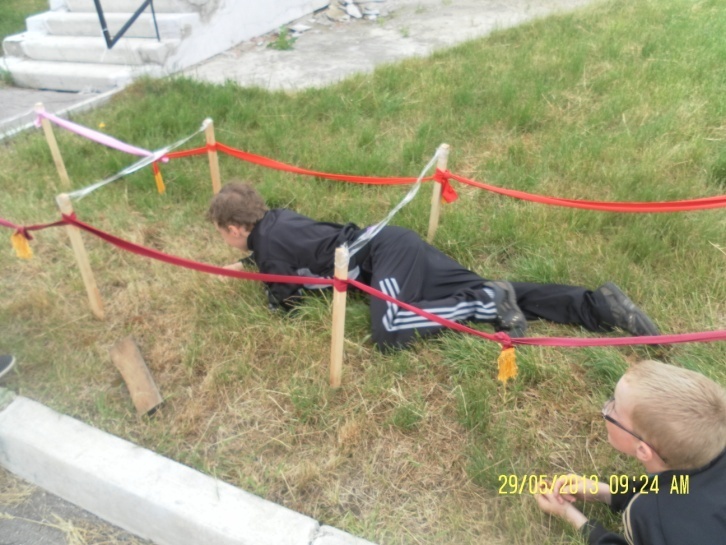 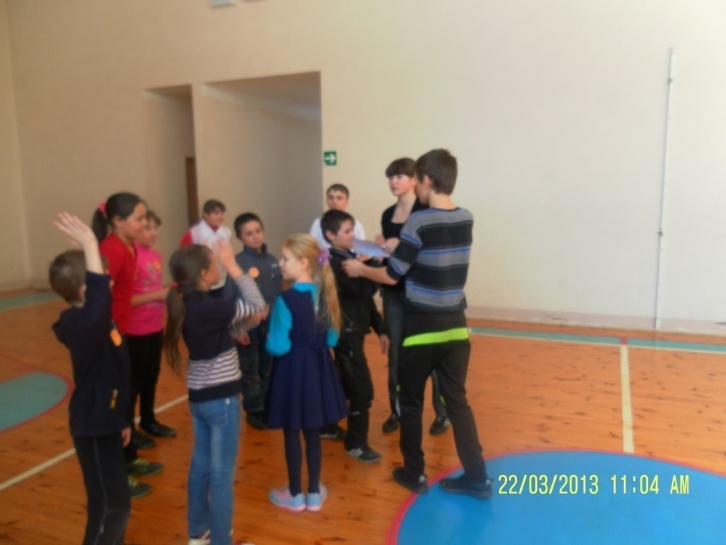 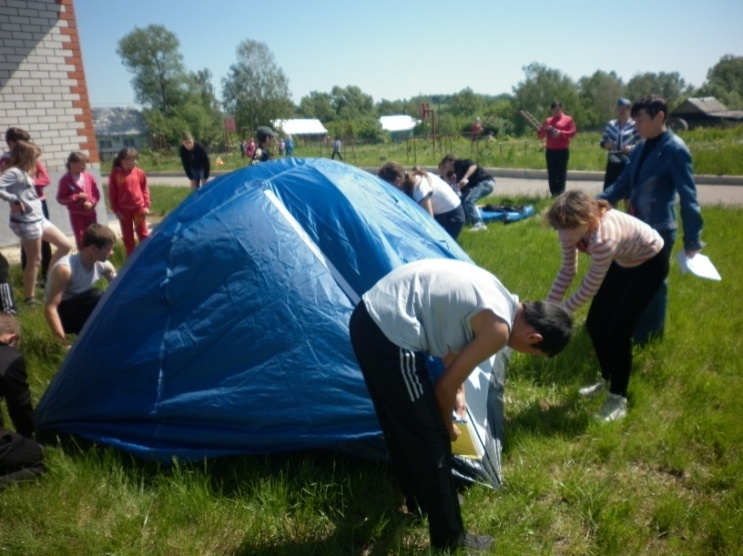 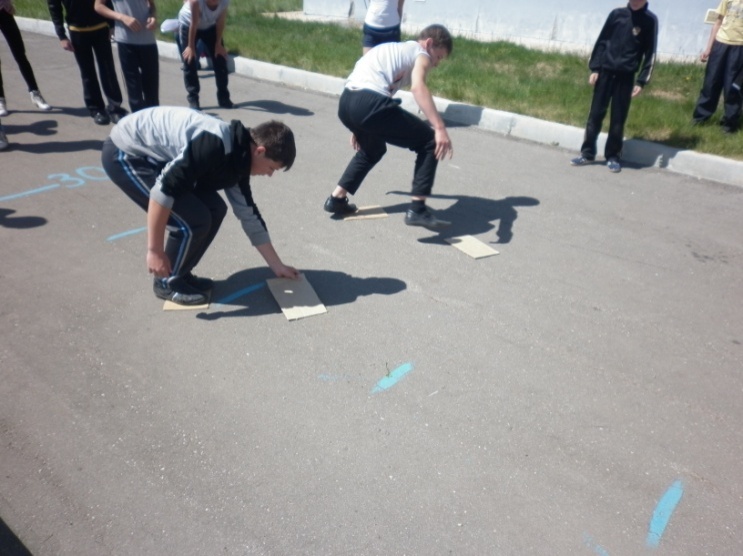 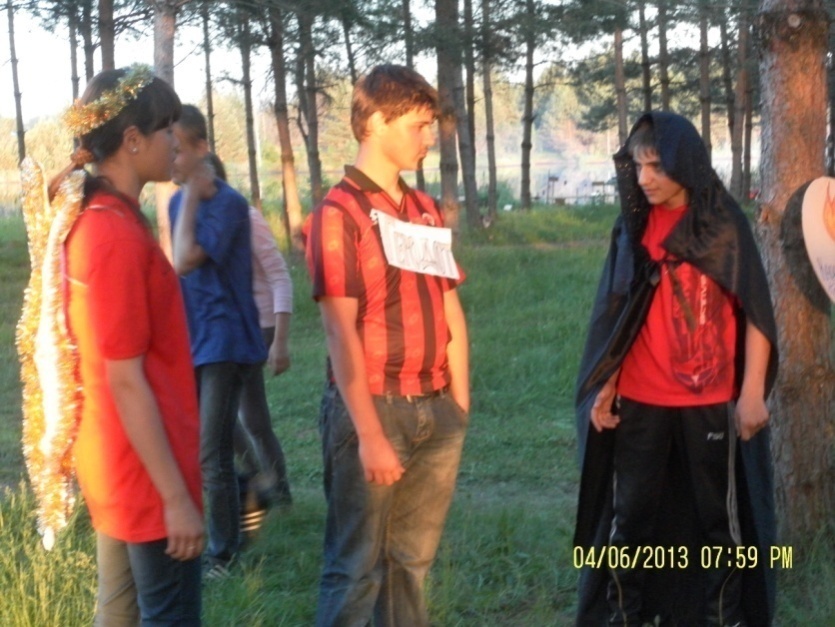 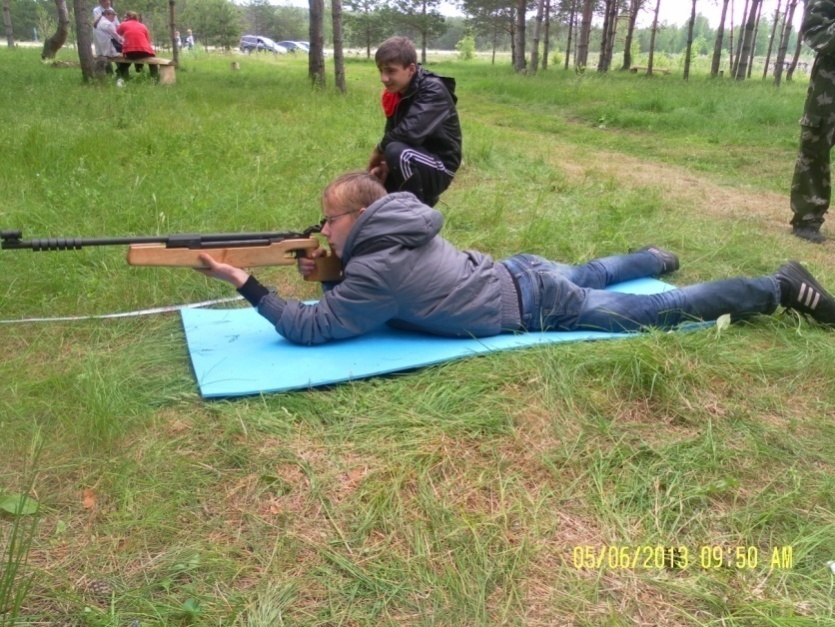 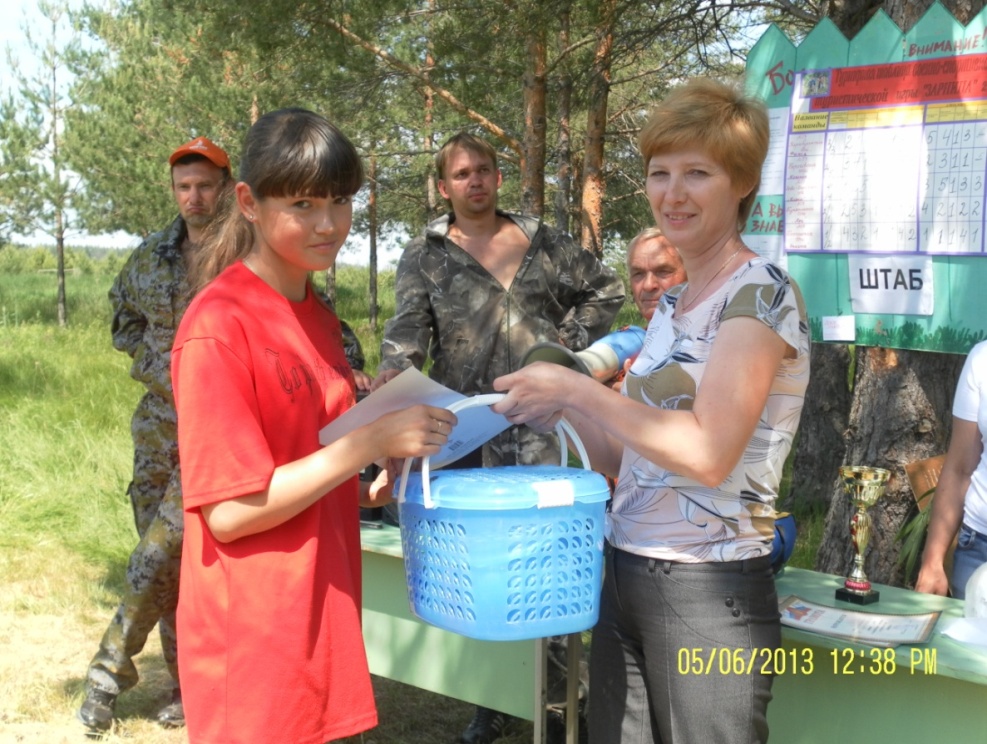 